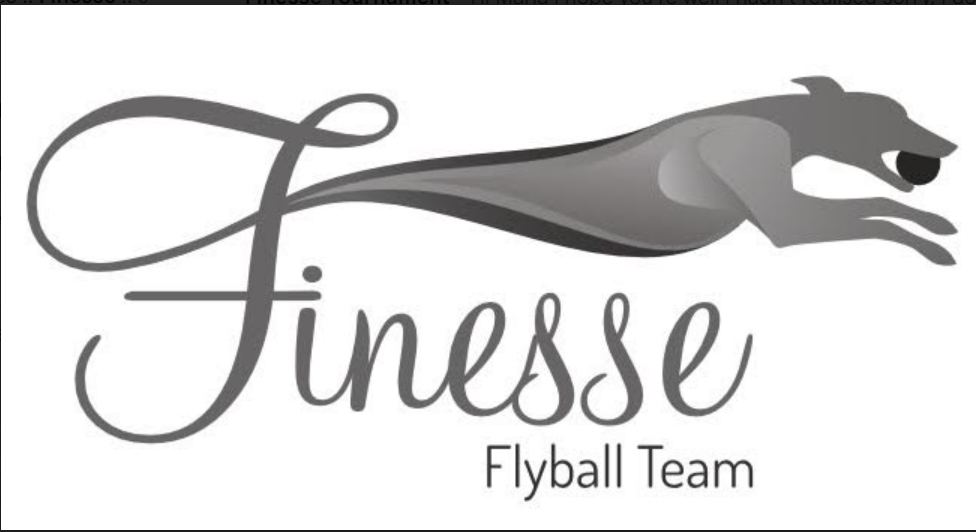 http://tinyurl.com/4appcbzh